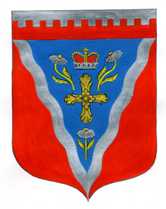 Администрациямуниципального образования Ромашкинское сельское поселениемуниципального образования Приозерский муниципальный район Ленинградской областиП О С Т А Н О В Л Е Н И Еот 09 февраля 2021 года                                                                                                   № 51На основании  Федерального закона  от 06.10.2003 г. №131-ФЗ «Об общих принципах организации местного самоуправления в Российской Федерации», руководствуясь Уставом муниципального образования Ромашкинское сельское поселение муниципального образования Приозерский муниципальный район Ленинградской области, в соответствии  с Решением Совета депутатов муниципального образования Ромашкинское сельское поселение муниципального образования Приозерский муниципальный район Ленинградской области от 21 марта  2012 года № 104 «Об утверждении Положения о порядке утверждения цен (тарифов) на платные услуги муниципальных предприятий  и учреждений муниципального образования Ромашкинское сельское поселение муниципального образования Приозерский муниципальный район Ленинградской области» администрация муниципального образования Ромашкинское сельское поселение  ПОСТАНОВЛЯЕТ:1. Утвердить тарифы на оказание автоуслуги МТЗ-82 с отвалом муниципального унитарного предприятия «Агентство услуг Ромашкинского поселения»  согласно приложению;2. Опубликовать данное решение в  газете «Приозерские ведомости» и на сайте муниципального образования Ромашкинское сельское поселение www.Ромашкинское.РФ ;3. Данное Постановление вступает в силу с момента его официального опубликования;4. Контроль за исполнением данного Постановления оставляю за собой.Глава администрации МОРомашкинское сельское поселение				            С. В. ТанковИсп.: О. Трепагина, 8(813)799-95-55Разослано: дело-2, АУРП-1, Прокуратура-1Администрациямуниципального образования Ромашкинское сельское поселениемуниципального образования Приозерский муниципальный район Ленинградской областиП О С Т А Н О В Л Е Н И Еот 09 февраля 2021 года                                                                                                   № 51На основании  Федерального закона  от 06.10.2003 г. №131-ФЗ «Об общих принципах организации местного самоуправления в Российской Федерации», руководствуясь Уставом муниципального образования Ромашкинское сельское поселение муниципального образования Приозерский муниципальный район Ленинградской области, в соответствии  с Решением Совета депутатов муниципального образования Ромашкинское сельское поселение муниципального образования Приозерский муниципальный район Ленинградской области от 21 марта  2012 года № 104 «Об утверждении Положения о порядке утверждения цен (тарифов) на платные услуги муниципальных предприятий  и учреждений муниципального образования Ромашкинское сельское поселение муниципального образования Приозерский муниципальный район Ленинградской области» администрация муниципального образования Ромашкинское сельское поселение  ПОСТАНОВЛЯЕТ:1. Утвердить тарифы на оказание автоуслуги МТЗ-82 с отвалом муниципального унитарного предприятия «Агентство услуг Ромашкинского поселения»  согласно приложению;2. Опубликовать данное решение в  газете «Приозерские ведомости» и на сайте муниципального образования Ромашкинское сельское поселение www.Ромашкинское.РФ ;3. Данное Постановление вступает в силу с момента его официального опубликования;4. Контроль за исполнением данного Постановления оставляю за собой.Глава администрации МОРомашкинское сельское поселение				            С. В. ТанковИсп.: О. Трепагина, 8(813)799-95-55Разослано: дело-2, АУРП-1, Прокуратура-1Администрациямуниципального образования Ромашкинское сельское поселениемуниципального образования Приозерский муниципальный район Ленинградской областиП О С Т А Н О В Л Е Н И Еот 09 февраля 2021 года                                                                                                   № 51На основании  Федерального закона  от 06.10.2003 г. №131-ФЗ «Об общих принципах организации местного самоуправления в Российской Федерации», руководствуясь Уставом муниципального образования Ромашкинское сельское поселение муниципального образования Приозерский муниципальный район Ленинградской области, в соответствии  с Решением Совета депутатов муниципального образования Ромашкинское сельское поселение муниципального образования Приозерский муниципальный район Ленинградской области от 21 марта  2012 года № 104 «Об утверждении Положения о порядке утверждения цен (тарифов) на платные услуги муниципальных предприятий  и учреждений муниципального образования Ромашкинское сельское поселение муниципального образования Приозерский муниципальный район Ленинградской области» администрация муниципального образования Ромашкинское сельское поселение  ПОСТАНОВЛЯЕТ:1. Утвердить тарифы на оказание автоуслуги МТЗ-82 с отвалом муниципального унитарного предприятия «Агентство услуг Ромашкинского поселения»  согласно приложению;2. Опубликовать данное решение в  газете «Приозерские ведомости» и на сайте муниципального образования Ромашкинское сельское поселение www.Ромашкинское.РФ ;3. Данное Постановление вступает в силу с момента его официального опубликования;4. Контроль за исполнением данного Постановления оставляю за собой.Глава администрации МОРомашкинское сельское поселение				            С. В. ТанковИсп.: О. Трепагина, 8(813)799-95-55Разослано: дело-2, АУРП-1, Прокуратура-1Администрациямуниципального образования Ромашкинское сельское поселениемуниципального образования Приозерский муниципальный район Ленинградской областиП О С Т А Н О В Л Е Н И Еот 09 февраля 2021 года                                                                                                   № 51На основании  Федерального закона  от 06.10.2003 г. №131-ФЗ «Об общих принципах организации местного самоуправления в Российской Федерации», руководствуясь Уставом муниципального образования Ромашкинское сельское поселение муниципального образования Приозерский муниципальный район Ленинградской области, в соответствии  с Решением Совета депутатов муниципального образования Ромашкинское сельское поселение муниципального образования Приозерский муниципальный район Ленинградской области от 21 марта  2012 года № 104 «Об утверждении Положения о порядке утверждения цен (тарифов) на платные услуги муниципальных предприятий  и учреждений муниципального образования Ромашкинское сельское поселение муниципального образования Приозерский муниципальный район Ленинградской области» администрация муниципального образования Ромашкинское сельское поселение  ПОСТАНОВЛЯЕТ:1. Утвердить тарифы на оказание автоуслуги МТЗ-82 с отвалом муниципального унитарного предприятия «Агентство услуг Ромашкинского поселения»  согласно приложению;2. Опубликовать данное решение в  газете «Приозерские ведомости» и на сайте муниципального образования Ромашкинское сельское поселение www.Ромашкинское.РФ ;3. Данное Постановление вступает в силу с момента его официального опубликования;4. Контроль за исполнением данного Постановления оставляю за собой.Глава администрации МОРомашкинское сельское поселение				            С. В. ТанковИсп.: О. Трепагина, 8(813)799-95-55Разослано: дело-2, АУРП-1, Прокуратура-1Администрациямуниципального образования Ромашкинское сельское поселениемуниципального образования Приозерский муниципальный район Ленинградской областиП О С Т А Н О В Л Е Н И Еот 09 февраля 2021 года                                                                                                   № 51На основании  Федерального закона  от 06.10.2003 г. №131-ФЗ «Об общих принципах организации местного самоуправления в Российской Федерации», руководствуясь Уставом муниципального образования Ромашкинское сельское поселение муниципального образования Приозерский муниципальный район Ленинградской области, в соответствии  с Решением Совета депутатов муниципального образования Ромашкинское сельское поселение муниципального образования Приозерский муниципальный район Ленинградской области от 21 марта  2012 года № 104 «Об утверждении Положения о порядке утверждения цен (тарифов) на платные услуги муниципальных предприятий  и учреждений муниципального образования Ромашкинское сельское поселение муниципального образования Приозерский муниципальный район Ленинградской области» администрация муниципального образования Ромашкинское сельское поселение  ПОСТАНОВЛЯЕТ:1. Утвердить тарифы на оказание автоуслуги МТЗ-82 с отвалом муниципального унитарного предприятия «Агентство услуг Ромашкинского поселения»  согласно приложению;2. Опубликовать данное решение в  газете «Приозерские ведомости» и на сайте муниципального образования Ромашкинское сельское поселение www.Ромашкинское.РФ ;3. Данное Постановление вступает в силу с момента его официального опубликования;4. Контроль за исполнением данного Постановления оставляю за собой.Глава администрации МОРомашкинское сельское поселение				            С. В. ТанковИсп.: О. Трепагина, 8(813)799-95-55Разослано: дело-2, АУРП-1, Прокуратура-1Приложениек Постановлению администрации МО Ромашкинское сельское поселениеМО Приозерский муниципальный районЛенинградской областиот 09.02.2021 № 51ТарифыПриложениек Постановлению администрации МО Ромашкинское сельское поселениеМО Приозерский муниципальный районЛенинградской областиот 09.02.2021 № 51ТарифыПриложениек Постановлению администрации МО Ромашкинское сельское поселениеМО Приозерский муниципальный районЛенинградской областиот 09.02.2021 № 51ТарифыПриложениек Постановлению администрации МО Ромашкинское сельское поселениеМО Приозерский муниципальный районЛенинградской областиот 09.02.2021 № 51ТарифыПриложениек Постановлению администрации МО Ромашкинское сельское поселениеМО Приозерский муниципальный районЛенинградской областиот 09.02.2021 № 51Тарифы                на оказание автоуслуги МТЗ-82 с отвалом МУП "АУРП"                 на оказание автоуслуги МТЗ-82 с отвалом МУП "АУРП"                 на оказание автоуслуги МТЗ-82 с отвалом МУП "АУРП"                 на оказание автоуслуги МТЗ-82 с отвалом МУП "АУРП"                 на оказание автоуслуги МТЗ-82 с отвалом МУП "АУРП" № п/пНаименование Ед. изм.Тарифы Тарифы № п/пНаименование Ед. изм.заказчик-администрация МО Ромашкинское сельское поселениядля прочих  лиц1оказание автоуслуги МТЗ-82 с отвалом 1 час.130013001оказание автоуслуги МТЗ-82 с отвалом 1 час.13001300